DONATION FORM v2017.1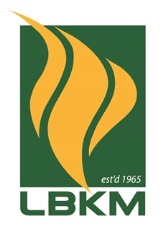 All donations are tax deductible vide Section (37) (2) (C) of the Income Tax Act.Please Tick if you DO NOT wish to receive the receipt by post.Please accept the gift of $ ____________ for:The following donations are eligible for a tax deduction of 250% and will be AUTO INCLUDED in your tax assessment.Your zakat is NOT AUTO INCLUDED in your tax assessment and is eligible for a one-time tax deduction only.Address________________________________________________________________________Postal Code_______________Tel (Home/Office) _______________ Mobile No._________________ Email __________________________________________________________________________Signature / Date	Please √INTENTOutright DonationBursary Fund Scholarship Fund for students studying at prestigious universities overseasSponsorship of bursary(ies) min. $1,800  in the name of: ____________________________________________________________________________________Zakaatul Maal Please √PAYMENT METHODCheque payable to LBKMBank      : _____________                        Chq no  : _____________ATM / Account  transfer to:  DBS Autosave to 017-903045-5  Transaction reference no._________________________Online donation via Giving.sg at www.giving.sg/lembaga-biasiswa-kenangan-mauludTransaction Reference no._________________________Cash for walk in only                 PLEASE TICK. I consent to the collection and use of my personal data for correspondence as one of LBKM’s sponsor/donor in accordance with the Personal Data Protection Act 2012.INDIVIDUAL DONOR/SPONSORCOMPANY Name Company NameDirector / CEOWE MAY ACKNOWLEDGE YOUR CONTRIBUTION IN OUR PUBLICATIONS.PLEASE TICK THIS BOX IF YOU WISH TO REMAIN ANONYMOUS.WE MAY ACKNOWLEDGE YOUR CONTRIBUTION IN OUR PUBLICATIONS.PLEASE TICK THIS BOX IF YOU WISH TO REMAIN ANONYMOUS.NRIC/FIN UENNRIC/FIN Contact Person